Agosto 1, 2022La marca Volkswagen en México anuncia cambios estratégicos en su área de Relaciones PúblicasVolkswagen se ha caracterizado por ser una marca innovadora y en constante cambio, y gran parte de esta evolución tiene que ver con el talento humano que integra a la compañía y su configuración estratégica interna. En este sentido, “la Marca más querida de México” da a conocer la incorporación de Javier Díaz Lechuga como responsable del área de Relaciones Públicas para las divisiones de vehículos de pasajeros y comerciales, siendo este primero de agosto cuando tome funciones de manera oficial. Diaz Lechuga estuvo a cargo de la comunicación estratégica y el posicionamiento de diversos vehículos de SEAT y CUPRA, logrando una notable presencia mediática de ambas marcas en el mercado nacional.Con una destacada trayectoria en la industria automotriz en México, Javier Díaz Lechuga, regresa a Volkswagen, donde inició su carrera profesional, ya que de 2003 a 2011 formó parte del área de comunicación corporativa de Volkswagen de México.Por otra parte, Marion Fröhner, quien hasta el 31 de julio de 2022 estaba al frente del equipo de Relaciones Públicas, continuará al interior de la organización desempeñando otras funciones estratégicas como responsable del área digital de la marca Volkswagen.#VolkswagenCon una trayectoria de grandes logros, es como Javier Díaz Lechuga se integra como responsable de Relaciones Públicas de la marca Volkswagen en México para las divisiones de vehículos de pasajeros y comerciales.Contacto para prensaVolkswagen MéxicoJavier DíazRelaciones Públicas 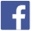 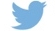 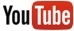 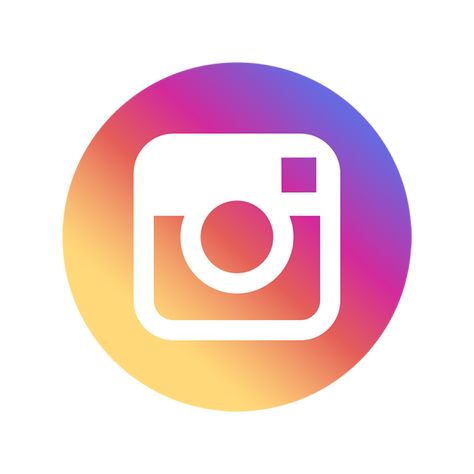 Más información en:https://www.vw.com.mx/Sobre Volkswagen de MéxicoLas oficinas corporativas de Volkswagen de México, así como la planta armadora de vehículos se localizan en el Estado de Puebla, a 120 km al sureste de la ciudad de México. En enero de 2013, en Silao, Guanajuato inició operaciones la Planta de Motores Guanajuato. En 2021, Volkswagen de México produjo 294,408 vehículos. Asentada sobre una superficie de 300 hectáreas, la planta de vehículos de Volkswagen de México es una de las más grandes del Grupo Volkswagen. En esta factoría se producen los modelos Jetta, Tiguan, versión larga y Taos. La Planta de Motores Guanajuato está asentada sobre una superficie de 60 hectáreas; en esta fábrica se producen el motor EA211 y la tercera generación de motores EA888. Volkswagen de México comercializa en el mercado doméstico las marcas del Grupo Volkswagen: Volkswagen, Volkswagen Vehículos Comerciales, SEAT, Cupra, Audi, Bentley y Porsche. En 2021, estas marcas entregaron 130,115 vehículos ligeros a sus clientes.